Materiały prasoweWarszawa, 22.09.2020Premiera nowego flagowego 
produktu Zepter – QUANOMED, materace jak ze snu 15 września, w warszawskiej restauracji Kuchnia Żoliborz odbyła się konferencja marki Zepter, podczas której dziennikarze mogli zapoznać się z nowym luksusowym produktem, wykorzystującym innowacyjną technologię – materacami QUANOMED Sleep Smart System. Zepter International to międzynarodowa firma zajmująca się produkcją, sprzedażą i dystrybucją ekskluzywnych, najwyższej jakości produktów na całym świecie. Podczas spotkania prasowego w Kuchni Żoliborz zaprezentowali najnowszy, flagowy produkt, który na stałe odmieni sen użytkowników – luksusowe materace wykorzystujące autorską technologię QUANOMED. Sen to jeden z kluczowych elementów poprawnego funkcjonowania organizmu, o którym często zapominamy i nie traktujemy z należytą uwagą. Oprócz tego, ile czasu poświęcamy na regenerację organizmu i odpoczynek w trakcie snu, ważne są też warunki, jakie zapewniamy wtedy naszemu ciału - dobrze dobrany materac potrafi łagodzić ból oraz sztywność pleców i ramion o ponad 57% oraz poprawić jakość snu nawet o 60%. Materac jak ze snu, wykonany jest ze 100% naturalnego lateksu otrzymywanego z drzewa kauczukowego Hevea Brasiliensis.Zastosowany w nim system BRS (wsparcie regeneracji organizmu) zapewnia anatomiczne wsparcie dla wszystkich kluczowych części ciała, zmniejszając jego napięcie i poprawiając nasze krążenie. Idealne warunki podczas snu, które zapewniają doskonałą regulację temperatury, optymalne odprowadzanie wilgoci i stałą cyrkulację powietrza – TAF (THERAPY AIR® FLOW). Materace i poduszki QUANOMED to najwyższą ochrona przed bakteriami, roztoczami i nieprzyjemnymi zapachami. Sprawiają, że jesteśmy wypoczęci i mamy lepszy nastrój, zapobiegają poceniu się, odwodnieniu, problemom skórnym, infekcjom oraz początkom i nasilaniu się objawów chorób reumatycznych i innych. - Sen, jakiego doświadczaliśmy do tej pory na ekskluzywnych wakacjach, jest czymś, co nareszcie możemy wprowadzić w naszą codzienność i korzystać z najwyższej jakości regeneracji organizmu w zaciszu domowym. Od tego, jak prześpimy poprzednią noc, w dużej mierze zależy nasza produktywność dnia następnego, co ma później długofalowe skutki. W końcu przesypiamy aż jedną trzecią swojego życia. – przekazał prezes Zepter Polska, Grzegorz Wilkosz.Technologia QUANOMED została przetestowana i zatwierdzona w renomowanych uniwersytetach i klinikach. Posiada oficjalne certyfikaty potwierdzające trwałość, elastyczność, odporność na starzenie, bezpieczne użytkowanie, odporność na pleśń i alergeny. Certyfikowany jako materiał hipoalergiczny, bezpieczny dla skóry dziecka. Przyjazny dla środowiska i biodegradowalny.Spotkanie prasowe poprowadziła prezenterka telewizyjna Aneta Sobolewska, a w dyskusji na temat snu i walorów nowego produktów rozmawiała z Tomaszem Malarą – Dyrektorem Centrum Edukacji Zepter International Poland i Cezarym Iwaniakiem – Dyrektorem Sprzedaży Polska Północ Zepter International Poland.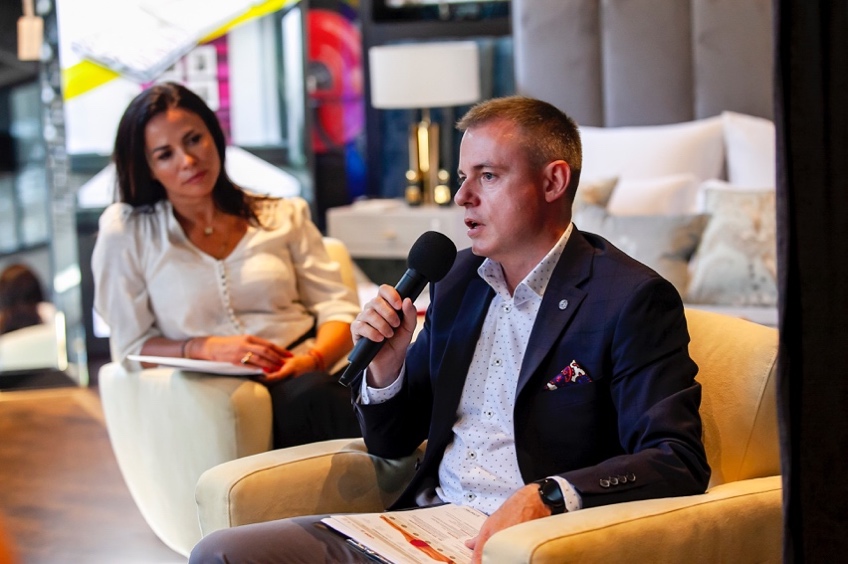 Zdjęcia z konferencji dostępne pod linkiem poniżej: https://we.tl/t-zqztUAEVlO Więcej o produkcie:www.Shop.Zepter.com.plwww.quanomed.info Kontakt dla mediów:a.rynkiewicz@mediaforum.pl  MOBILE: 604181921k.siudyla@mediaforum.pl  MOBILE: 609776612Zepter International to globalny brand obecny na całym świecie od ponad 30 lat. Lata doświadczeń oparte na unikalnym know-how, zaawansowanej technologii i materiałach najwyższej jakości dały możliwość firmie Zepter kreować trendy i promować zdrowy styl życia w ponad 60 krajach na świecie. 8 fabryk zlokalizowanych m.in. w Szwajcarii i Niemczech produkuje naczynia, urządzenia medyczne, kosmetyki i sprzęt gospodarstwa domowego,  których korzysta już w sumie ponad 80 milionów osób. Jako jedna z pierwszych w Polsce sprzedawała między innymi oczyszczacz powietrza. Żyj lepiej. Żyj dłużej. 